Name: _____________________________________ Period: __________ Date: __________________________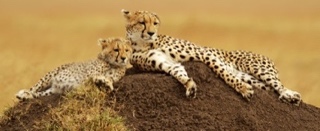 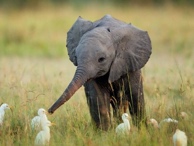 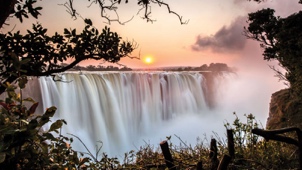 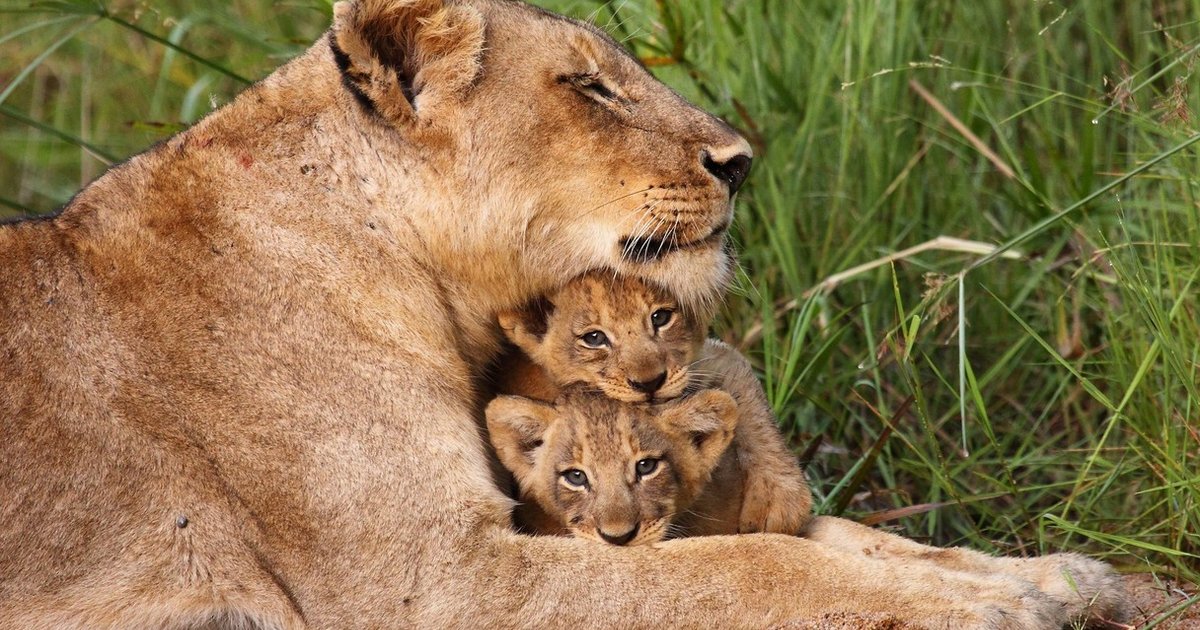  Africa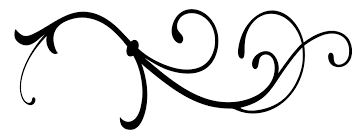 I. Early States and Trade, pp.372-3731. Looking at the box at the top of the page, what’s the Main Idea of this section? _________________________ _________________________________________________________________________________________2. What is trans-Saharan trade? ________________________________________________________________	a. Which religion did trans-Saharan trade introduce Africans to? _________________________________		* This religion spread from the Arabian Peninsula beginning in the 8th C.3. In West Africa, several empires rose to power and thrived because of which two important trade items?                       1) ________________________, which was found in _____________________                                            2) ________________________, which was found in _____________________4. How did Ghana gain power and wealth, and therefore come to control West Africa from A.D. 700 to the 1200s? _________________________________________________________________________________________5. After the decline of Ghana, Mansa Musa made which city a center of education? ________________________6. On which sea was the trade city of Adulis located (and is in modern-day Ethiopia)? ______________________7. Which city-state formed on the coast of East Africa as trading grew (and is in modern-day Somalia)? _________________________________________ a. While trans-Saharan trade was important, trade was most prevalent on the east coast of Africa during the time of the explorers because it was closer to India and China. 8. What does the word Zimbabwe mean? _____________________________________a. Which three metals did the Shona trade with places as far away as China and India?                                                1) ____________________, 2) ___________________ & 3) ___________________II. Impact of the Slave Trade, pp.374-3759. While slavery existed in Africa for many years, describe how someone could become a slave in Africa before European contact: ________________________________________________________________________ _______________________________________________________________________________________10. What would often happen to the women and children who were taken captive by rival tribes? ____________          _______________________________________________________________________________________11. Starting in the 700s, Africans began being captured and sold to which two areas?         1) ____________________________ & 2) ______________________________ 12. Who were the first Europeans to explore the African coast in the 1400s? ________________________13. When did the trans-Atlantic slave trade begin? ____________________________________	a. What is meant by trans-Atlantic slave trade? ___________________________________________________14. List the five countries that purchased slaves at African coastal ports: 1) ________________________,               2) ___________________, 3) ___________________, 4) _________________ & 5) _____________________  15. Using the green box on p.375 or researching it on your iPad, describe the journey and horrible conditions that slaves had to endure as they crossed the Atlantic Ocean on their way to the colonies in the Americas:  _________________________________________________________________________________________ _________________________________________________________________________________________ _________________________________________________________________________________________ 16. What is this trip that enslaved Africans took across the Atlantic Ocean to colonies referred to as? ________________________________________ 		a. Approximately how many people died during the trip across the Atlantic? ________________________		b. What were the two main causes of death during this horrible journey? 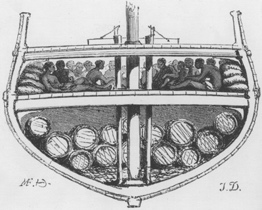       1) ___________________________ & 2) ____________________________ 17. What were three major crops that were grown on plantations that slave labor was used for? 1)______________________, 2) ____________________ & 3) _____________________18. The trans-Atlantic slave trade lasted from the ________________ until the mid-________________.	a. Approximately how many slaves were enslaved and shipped to the Western Hemisphere during this      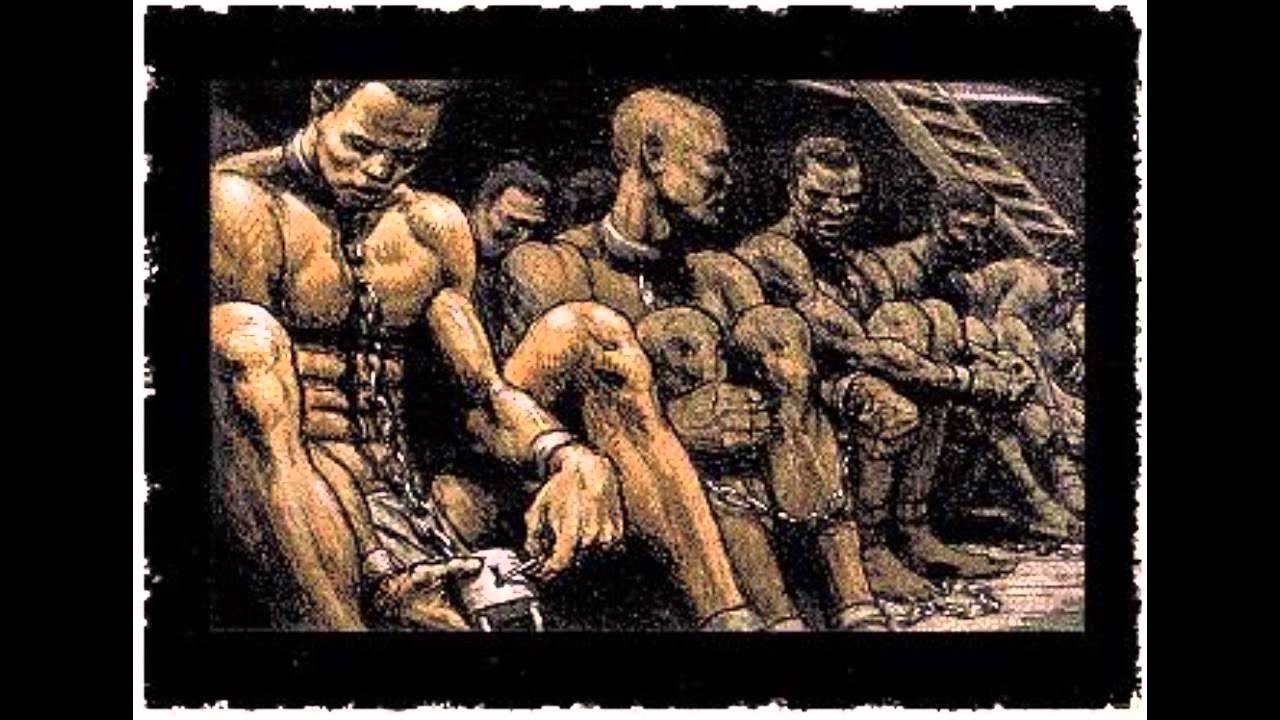            time? ____________________________19. Which two areas were the majority of slaves sent in the new world?                 1) _________________________ & 2) ______________________________20. Looking at the chart of the Middle Passage on p.375, which range of years                                                         transported the most enslaved Africans? ______________________________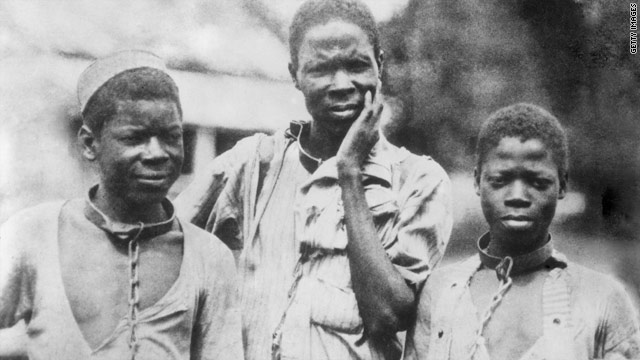 21. What were two characteristics that those who were forced into slavery generally shared?                                   1) ________________________________ & 2) ___________________________________22. What three things did enslaved Africans bring with them that helped shape the culture of the Americas?           1) ___________________________, 2) __________________________ & 3) _________________________ III. Colonization to Independence, pp.376-37723. What is imperialism? ______________________________________________________________________ _________________________________________________________________________________________24. What started European imperialism in Africa? __________________________________________________ _______________________________________________________________________________________     a. Europeans then moved into African lands in search of what? _____________________________________ b. Eventually, several European countries conquered African lands and established what? ________________25. Define colonialism: _______________________________________________________________________ ________________________________________________________________________________________26. By the mid-1800s, European countries began fighting over their African colonies because of the many natural resources that helped fuel what in Europe? ______________________________________________________27. Why were Africans unable to stop the Europeans from controlling and settling their lands? _________________________________ 28. What was the purpose of the Berlin Conference in 1884? _________________________________________ _______________________________________________________________________________________ a. While no Africans were invited to attend, what happened as a result of the Berlin Conference? ____________________________________________________________________________________ b. Which 6 European countries established themselves as colonial powers in Africa by 1910?                                     1) ______________________________ 	4) _________________________________       2) ______________________________ 	5) _________________________________      3) ______________________________ 	6) _________________________________29. Europeans sent missionaries to Africa to do what? _______________________________________________         30. The Organization of African Unity (OAU) was created in 1963 to promote Pan-Africanism (the movement to promote unity and cooperation among African people). What is this organization known as today? _______________________________________________________________________________________ 		*This organization also functions as an economic group similar to the European Union (or E.U.).31. Looking at the map on p.377 of the European colonies in 1938, which two European countries had colonized Africa the most at the time? 1) __________________________ & 2) ____________________________IV. Ending Apartheid, pp.402-403 32. What year did South Africa become a democracy, marking the end of racial segregation? _________________33. Which two European countries laid claim to South Africa in the 19th century?                                                           1) ____________________________ & 2) ____________________________34. What was the name of the new laws that passed in 1948 that legally separated the races? __________________ 35. Which group was formed (and later outlawed) to protest the unfair treatment of native Africans? ________________________________________________________      a. Which leader of this group was imprisoned? ____________________________________      b. What year was this civil rights leader released from prison? ________________________      c. What would this leader later become? _________________________________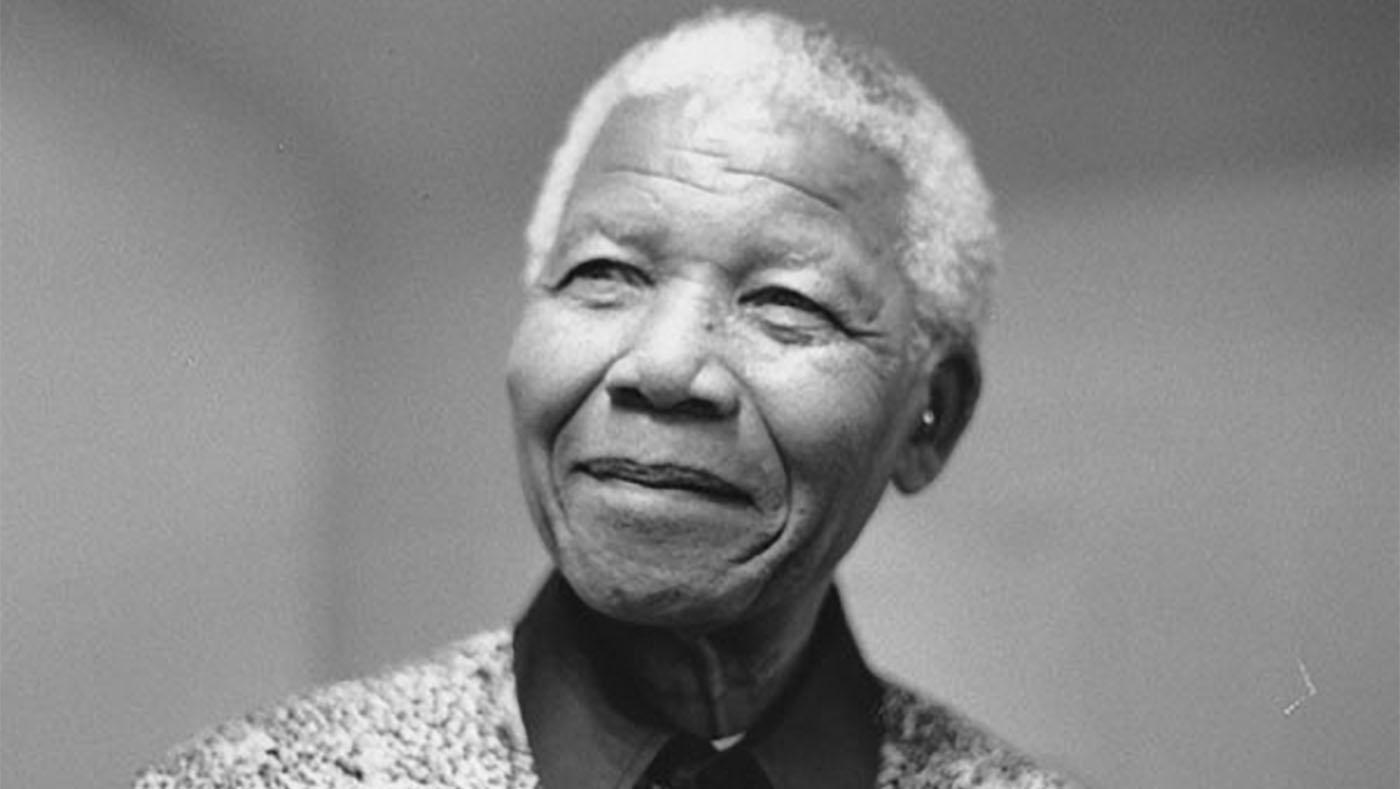 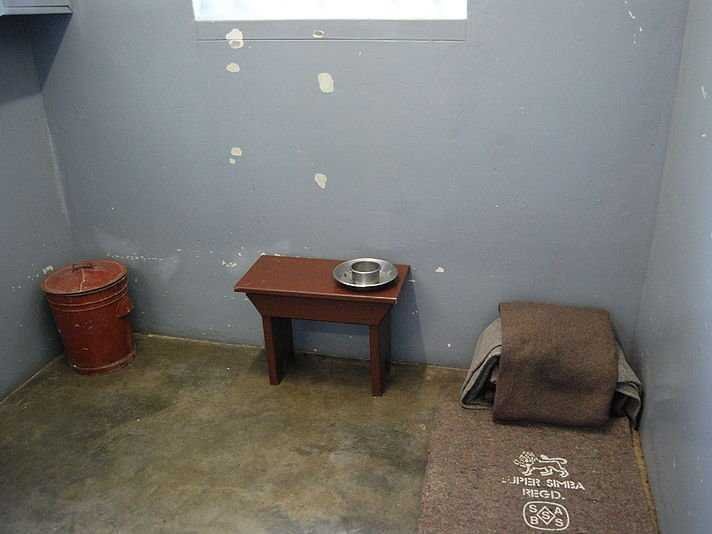 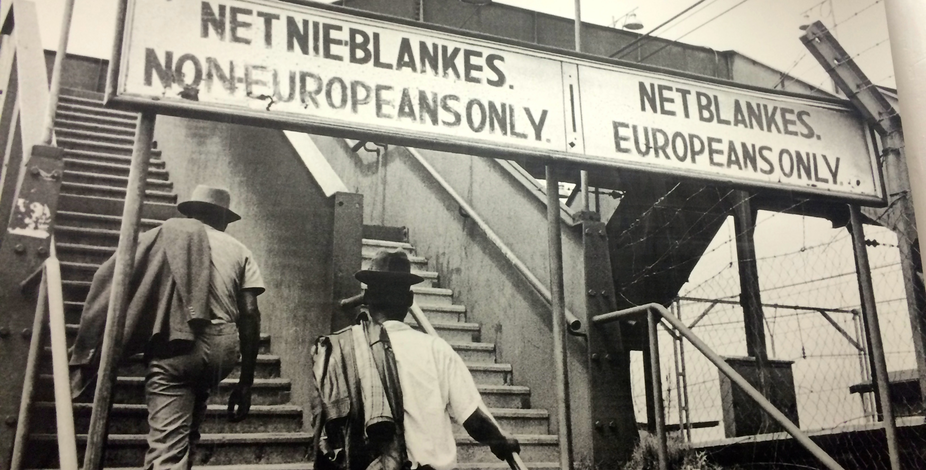 